ISTITUTO COMPRENSIVO STATALE “L. BIANCHI”82028 SAN BARTOLOMEO IN GALDO (BN)Via Costa 26 - Tel./Fax   0824 963444 – Cod. Fisc.  91001270627e-mail: bnic82500a@istruzione.it   –   pec:  bnic82500a@pec.istruzione.itcod. mecc. BNIC82500A – sito web: icsanbartolomeo.edu.it - Cod. Un. Ufficio UFPXG9ELENCO LIBRI DI TESTO   anno scolastico ________________Scuola SECONDARIA DI 1^ GRADO _____________________classe 1^______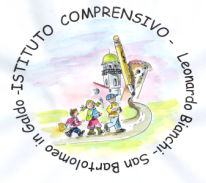 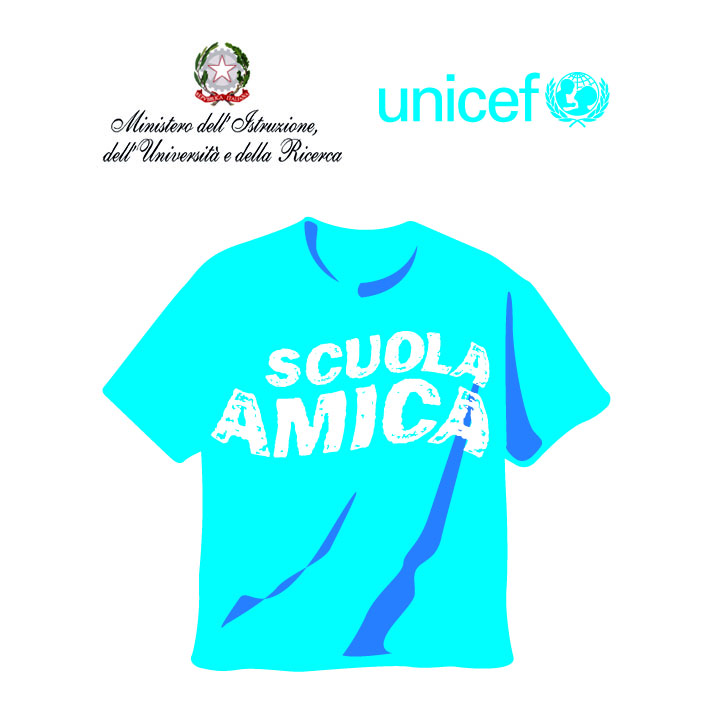 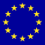 MateriaCodiceAutoreTitoloVol.EditorePrezzoN.A.ConfermaReligioneGrammaticaAntologiaNarrativaStoriaGeografiaIngleseIngleseFranceseFranceseMatematicaScienzeArte e ImmagineTecnologiaMusicaScienze MotorieEducazione Civica